Fel a Netre, öregem!10 fordulóból álló játékos fejtörő2022. április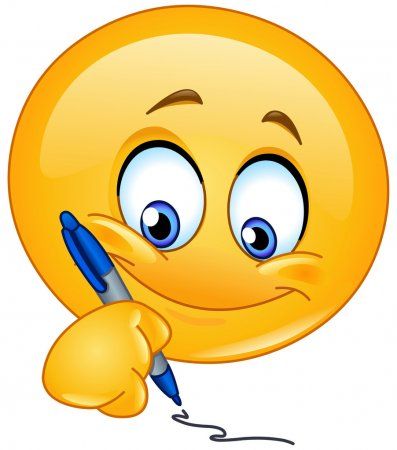 1. A következő képeken a téli és a nyári olimpiák kabala állatait látja.Kérem, írja a képek alatti vonalra melyik olimpiát mikor és hol rendezték és melyik állat képviselte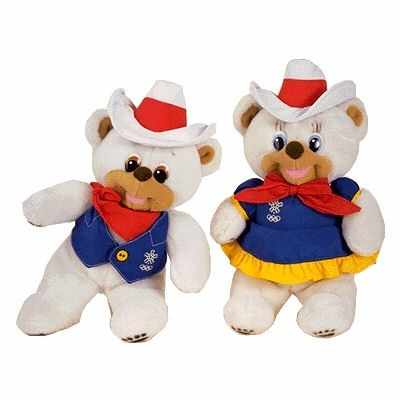 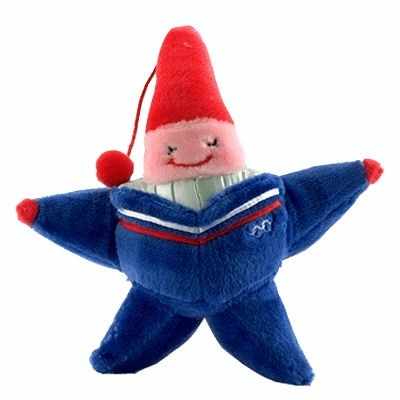 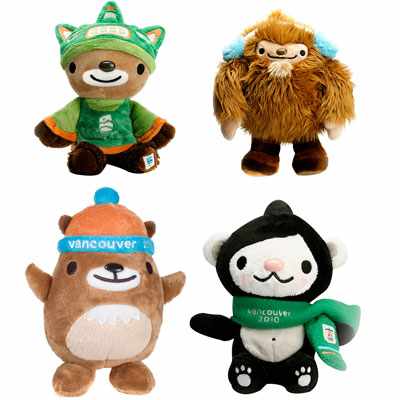 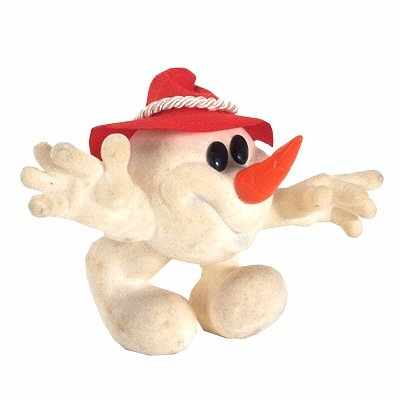 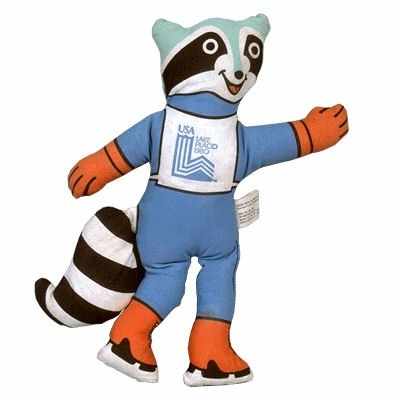 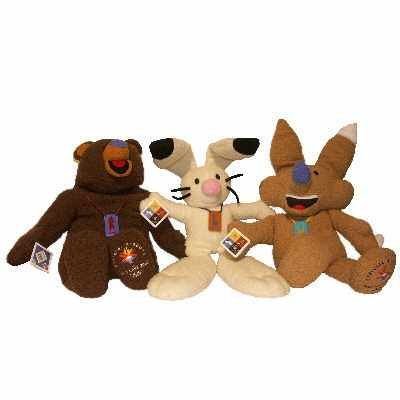 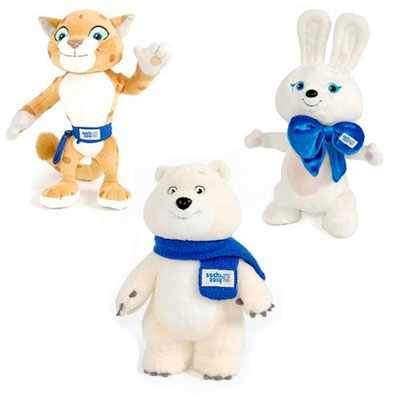 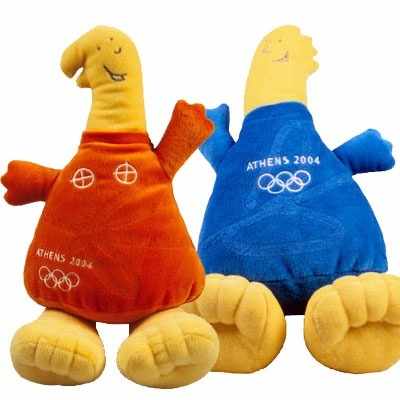 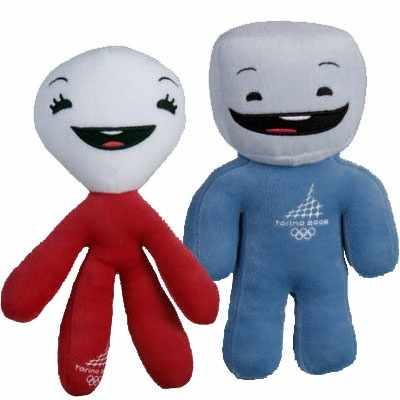 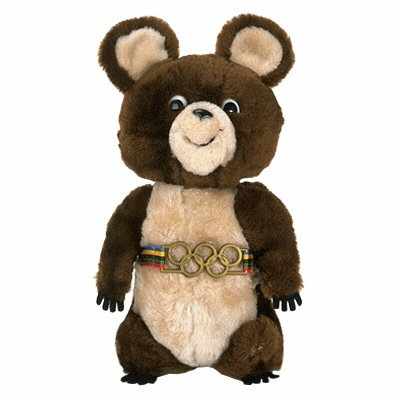 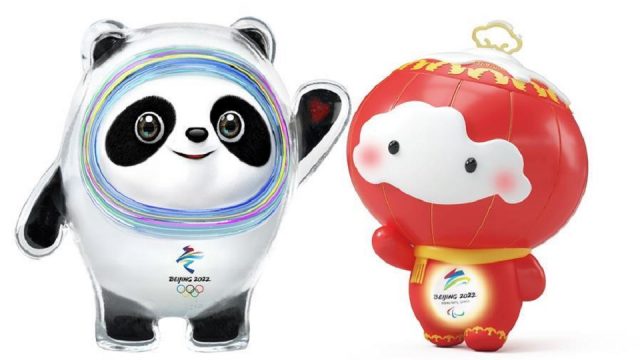 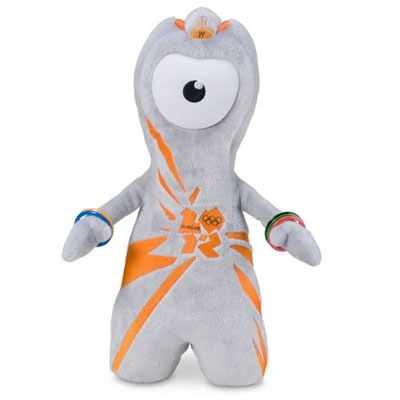 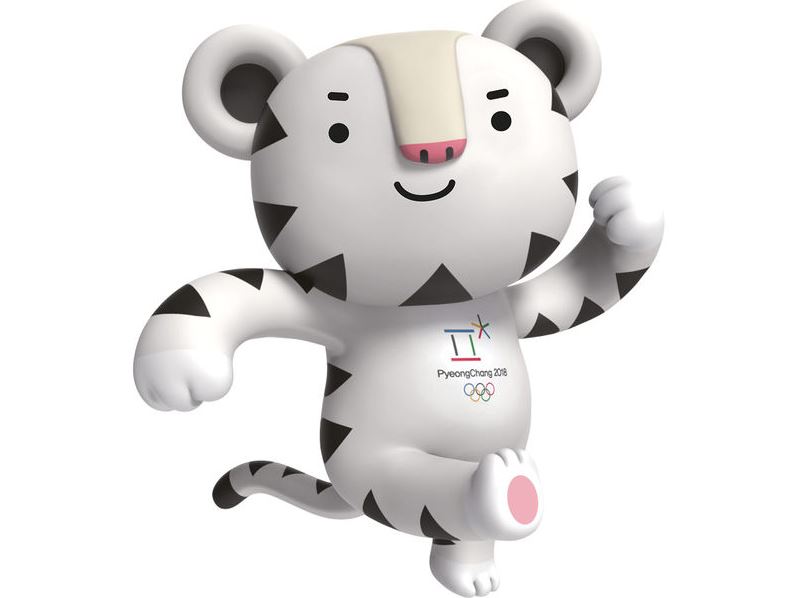 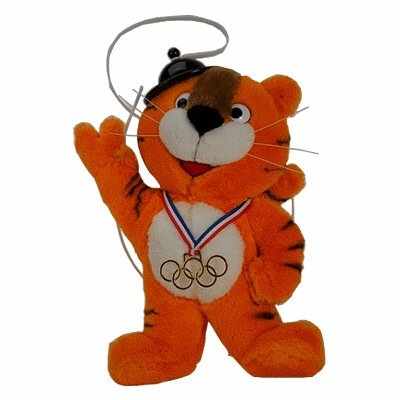 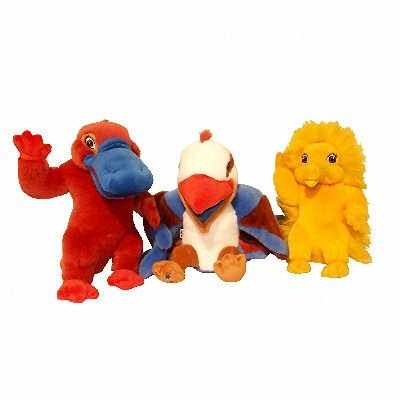 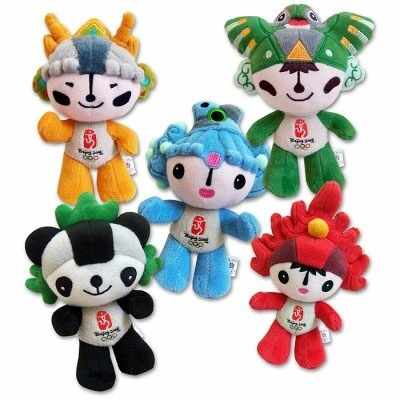 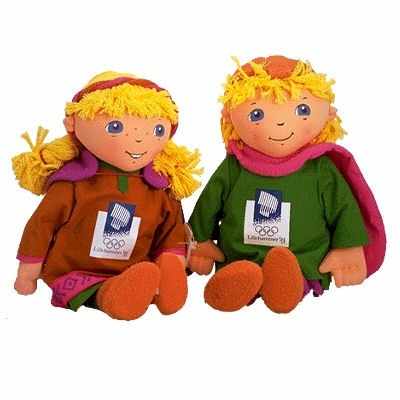 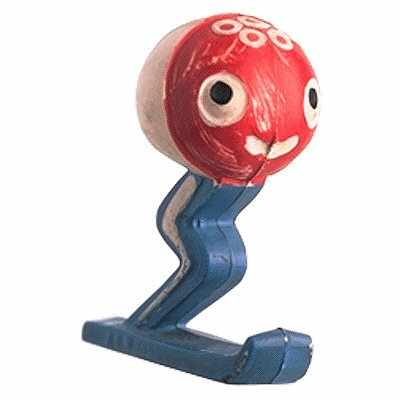 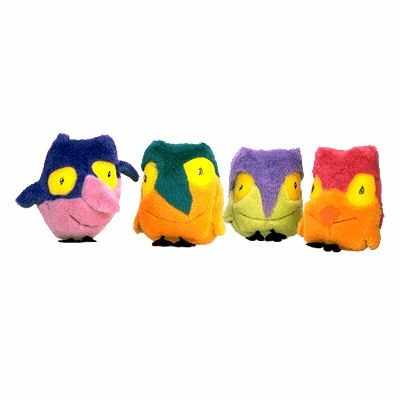 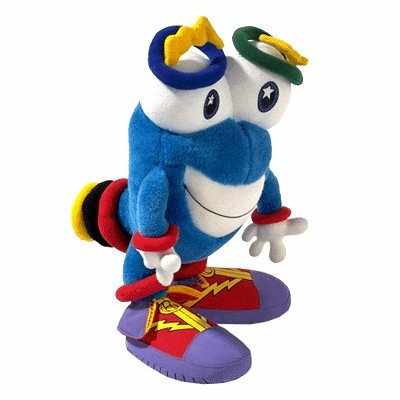 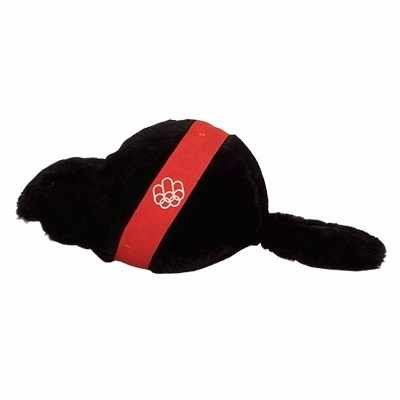 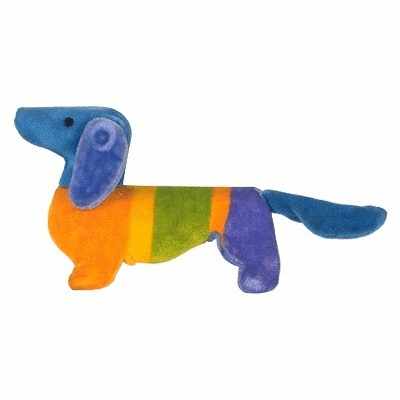 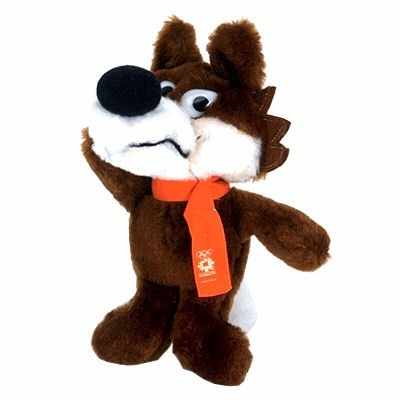 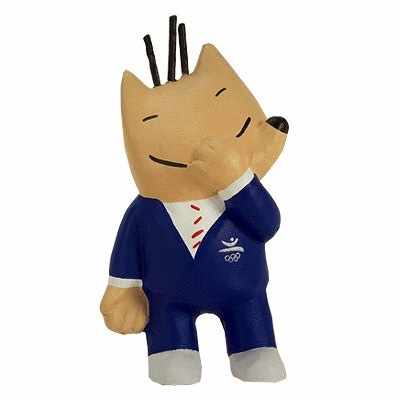 2.Melyik jelentős BEK6BL-győztes futballklub kapta a nevét az Iliász egyik görög hőséről?Melyik sportolónk találkozik versenyzés közben a legkisebb tömegű labdával?Fucsovics Márton, Póta Georgina, Hanga Ádám3.Melyik a teniszben használatos, cselekvésre utaló kifejezés egyezik meg egy Afrikában őshonos macskaféle nevével?4.Melyik az a futballklub, amely a nevét egy, az első világkiállításra készült épületről kapta?5.Mennyi idősen nyerte utolsó olimpiai érmét a mai napig korrekordot tartó Oscar Gomer Swahn?6.Mit jelent az ATP Masters1000--es tenisztorna nevében az 1000-es szám?7.Mi a foglalkozása a négyszeres olimpiai és tizenkétszeres világbajnok Allyson Felixnek?8.Mennyi idő alatt ért célba Eric Moussambani, „az angolna” a 100 méteres gyorsúszás előfutamában a sydney-i olimpián?9.Milyen sportág szerepel a triatlonban, amely nem szerepel a pentatlonban?10.Milyen egyedülálló teljesítménnyel büszkélkedhet 1988-ból az NDK-s Christa Luding-Rothenburger, amelyet jelen állás szerint már nem is fog tudni senki megdönteni?